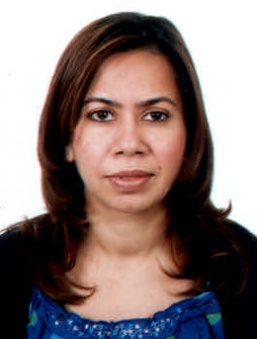 SUMMARYOver 20 years of extensive software experience across application development with Oracle  Developer Suite 10 g , Oracle 9i Developer Suite , Axpert, Genero , Informix , Visual Basic, Visual FoxPro, FoxPro, Clipper and related technologies.Around 20 year Middle East working experience and 12 plus years as PL SQL Developer across different operating system.Experience with the full project lifecycle of applications designing, development, testing and development of software applications across a platform of Applications. Well versed with Full Software Development Life Cycle.        Proficient in programming with Oracle, Informix, Genero, Visual Basic, Axpert and extensive experience with associated concepts and technologies. Integrated Oracle D2k with E-Mails and designed workflows for applications.Extensive experience with PL SQL / ODBC / ISQL.Sound knowledge of Object-Oriented Concepts.Oracle Heterogeneous Environment Experience. Extensive experience with ETL tools across Different Platform and Databases.Well versed in Unix/Linux shell scripts and their integration with application. Strong analysis skills.Worked and developed Arabic applications interface and reports.Familiar with ADF Technology.Highly efficient in Training users at every level.Ability to rapidly learn new concepts together with excellent interpersonal skills. JOB RESPONSIBILITY Involved in development as lead/developer, application Development and support and basic Database functioning.Designing, Developing and implementing New Software requirements.Designing Applications and Report templates in Arabic.Integrating E-Mails and Workflows with Oracle Developer Suite 10gDebugging existing programs and coding.Using ETL tool and scripts/procedures/schedules to automate and integrate different applications/databases.Specialize in troubleshooting, performance tuning, SQL queries tuning and client support across existing applications.Coordinating with users to automate the work flow and implement new strategies.Expand or modify system to serve new purposes or improve work flow.Providing advice, guidance and expertise in developing proposals and strategies for software design activities such as financial evaluation and costing for recommending software purchases and upgrades/ Maintenance.Resolve problem/incident tickets on Remedy Software and ensure high availability of the Application Systems.Lead the team during development and testing; estimated and assigned work packages.Day to day smooth running of the Application side.Perform basic Oracle/Informix DBA responsibilities.Providing day to day support and performance tuning on Oracle/Informix database issues.Updating patches and primary level of Database maintenance.Arrange weekly status review meetings with Programmers/Staff during project implementation.Generate weekly, monthly IT Work status reports.Writing, updating and maintaining technical program, end user documentation and operational procedures.Keeping up to date with technical and industry Developments.Providing training to usersEstablished good relations with vendors and coordinating with them to enhance and improve applications and database.WORK EXPERIENCEWorked at Bahrain Chamber Of Commerce And Industry, Bahrain as Senior IT Developer from July 2010 – June 2016.Responsibilites includes all application System Design, Development and Support. Designing, developing and implementing all new user requirements. Worked as an IT Specialist in Al Ayam Publishing B.S.C, Bahrain from September 2000 – June 2010. Responsibilities included Software Management, System Design and implementation, Development and Database Administration. Managing all IT related work and supervising and Designing all new Implementations & Developments.Worked as a Software Developer at Datamas, Bahrain From November 1996 – August 2000.Worked as a Systems Analyst at Brains Pvt. Ltd., , from August 1992 – June 1993.EDUCATION AND TRAININGAXPERT Technologies-Rapid Application Development Tool	Infoway, India. Project Management Professional  (PMP)	Roshcomm, Bahrain. Oracle Certified Professional  (DBA)	AIT ,  . Diploma in L4 Pro Master	 CA, Lucknow, Advance Post Graduate Diploma in Computer and Information Management			Uptron ACL, Lucknow,  in May 1992Bachelor Of Science (Botany, Geology, Zoology)	Lucknow University, India 1990TECHNICAL SKILLSLanguages/Tools/TechnologiesDatabase SkillsSystemsPROFESSIONAL EXPERIENCEDesigned, developed and implemented the ATA Carnet for Bahrain. It was implemented in Bahrain in June 2014.ATA Carnet is an international organization which allows the temporary admission of goods without paying duties.Redesigned, developed implemented and supporting the Human Resources (HR, Attendance and Training) Package at BCCI .Migrated the data from informix. The above packages are integrated with their Finance Module which is still in Informix. Developed interface between the two Databases (Oracle & Informix) for easy data transfer and integration.Deposit Management Module: This Module was developed in Oracle and takes care of all aspects of Deposits and their renewal. It is integrated with the Financial Module.MIS Reports: Developed an application for Management Information System .All the relevant reports are in Arabic. Earlier Job Responsibilities included:Software Application Design, Development and Support. Identified technology limitations and deficiencies in the applications used and associated processes, procedures and methods. Resolved software problems by altering design to meet user requirements and simplified and automated the processes.Developed software solutions by studying and analyzing user requirements , setting up system work        flow, data usage and work processes.Documented and demonstrated solutions by developing documentations, flowcharts, layouts, diagrams, chart code comments and clear codes.Designed new Application Software and integrated with existing Application Packages being used.Tested, debugged, diagnosed and corrected errors and faults in the applications programming language within established testing protocols, guidelines and quality standards and ensured programs and applications performed to specifications.Integrated Different Databases/Applications using ETL toolsOrganized information by studying, analyzing, interpreting and classifying data.Improved operations and work flow by analyzing the Application Software, recommended changes in policies and procedures.Database Maintenance and monitoring. Optimization and space management as and when required.Collected requirements from Vendors for IT Software/Hardware/License purchases. Recommended, tested and approved the products.Protected operations by keeping the information confidential.Major Projects HandledATA CarnetBahrain became the 74 country in the world to become a part of ATA Carnet on June 2014. An ATA Carnet is an international customs document that permits duty-free and tax-free temporary importation of goods for up to one year.The application used for the same was done at BCCI.Designed, programmed, tested and implemented the entire Project with the help of 1 Team Member. The Project was built in Oracle as front and back end. Planet Press software was used for the Report Templates. It covers the whole cycle of ATA as per International Standards.Independently Designed, Developed, Tested and implemented the following Sub ModulesCarnet IssueSubstitute Carnet ATA Carnet Refund Claims ModuleStandard International Reports/FormsResponsibilities include:Full Support on Application side.Designing various forms & reports using Oracle / Planet Press tools.Integration with existing PackageTools Used:OraclePlanet Press HR , Training And AttendanceDesigned, coded, implemented and tested the Human Resource, Attendance and Training Package for Bahrain Chamber of Commerce And Industry. It takes care of all the HR requirements. All the three modules were integrated and also the integration with Finance was done, which was on a different Database/Platform.Tools Used:Oracle FormsOracle ReportsODBC ConnectivityFinancial PackageInvolved in continuous development and support of Financial Package in Al Ayam. This is an Accounting Package that takes care of all basic accounting required by Al Ayam. Actively involved in enhancing the system by analyzing the operations. Successfully Handling Systems Design, Development and testing independently .Presently the system is GUI friendly using Genero.Independently Designed, Developed, Tested and implemented the following ModulesCollection SystemManagement Information System (MIS)Press Inventory PackageBudget / ProjectionFixed AssetResponsibilities include:Full Support on Application side.Database Performance Monitoring.Database Backup and Restore.Designing various forms & reports using Informix/Genro tools.Project management.Tools Used:Informix / Genro Visual Basic Mandis (Magazine and Newspaper Distribution System)This Package takes care of all the Magazines Printed & Distributes by Al Ayam. It takes care of all the aspects of the Newspaper Industry such as Subscription, Magazine Reconciliation etc.It is integrated with the Accounting Package. Successfully handling all related problems and requirements for the same.Responsibilities include:Application Support.Database Performance Monitoring.Database Backup and Restore.Designing various forms & reports using Informix / Genro tools.Project management.Providing Informix expertise to team as needed to handle any complex Informix Development task.Tools Used:Informix /Genro Advertising This Package takes care of all the Advertising Details for Al Ayam and Bahrain Tribune Newspaper. Presently handling all related problems and requirements for the same.Tools Used:Informix /Genro Human Resources Management SystemInvolved in continuous development and support of HRMS in Al Ayam. Actively involved in enhancing the system by analyzing the operations. Successfully Handling Systems Design, Development and testing.Responsibilities include:Database Performance MonitoringDatabase Backup and RestoreDesigning various forms & reports using Developer 2000 tools.Project management.Providing Oracle expertise to team as needed to handle any complex Oracle development task.Tools Used:Oracle 10g In-house Applications DevelopmentFour In-Housing Applications Developed for Al Ayam .Vehicle Management System , which takes care of all the vehicles used by Al Ayam ,Attendance System , records the employees Attendance , Training System and Purchasing Management System .All these packages have been developed in Al Ayam using Oracle 9i. Designed all the above systems and monitored their implementation as a team leader.Datamas:Datamas is a Software Consulting firm .It Designs, Develops and implements Packages in various languages. Handled various Projects as per the requirement. Developed two Projects independently for BAFCO and Dr. Khalil Al Arrayed while working there in addition to supporting existing clients of Datamas like American Express , BAFCO , Arabian Aviation , AGU . Also done Y2K for various insurance companies in  and .Other references can be provided on requestPERSONAL PROFILEDate of Birth	:	.Marital Status	:	MarriedSex	:	FemaleNationality	:	IndianIssuing Authority	:	BahrainDriving License                     :       Valid UAE Driving LicenseProgramming LanguagesOracle Developer 10g , Axpert , Informix , Developer 2000, Visual Basic, PL/SQL ,CobolRelational DatabasesOracle 11 g , Oracle 10g , Oracle 9i , Informix SE On line ,  Access Querying/ReportingSQL* Plus , Dbaccess, ilsql , Crystal Reports ,Oracle ReportsOperating SystemsMS Windows , UNIX , Solaris , LINUXHardware PlatformsIntel Based systems